Application as exhibitor at the International Start-up Area	   ANuremberg, Germany					Please send back to:		Please send us the application24-25.06.2020					NürnbergMesse GmbH		documents only once per email!							Exhibition Team FeuerTrutz		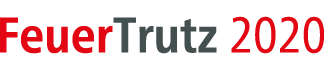 							Messezentrum 							90471 Nürnberg 									T +49 9 11 86 06-85 24							feuertrutz@nuernbergmesse.de											Date for returning							ImmediatelyApplication as exhibitor and acceptance of the Conditions for ParticipationStart-up package EUR 1,900Services included in the package:Exclusive stand construction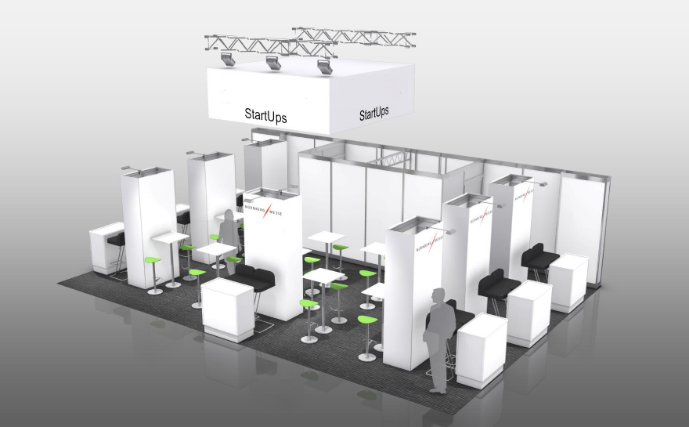 Common area for meetingsFloor covering Lighting Logo printing CounterbarstoolsWaste disposal service during the event and stand cleaning3 exhibitor passesTicket for the evening event (FeuerTrutz After Work Party)Marketing Services for exhibitors:Basic entries in print and online Exhibition Catalogue and appDisplay of press informationEntry of company name in online hall plansFree Exhibition CataloguePrint entry vouchers, e-codes and a company-specific e-code with free reorder and redemptionFlyer for visitor advertisingVoucher monitoring: Reporting of redeemed admission vouchers/e-codes, pre-registered visitors and no-shows before, during and after the exhibition Exclusive promotion in:Press releases, Newsletters, WebsiteThe offer is limited and only applies to companies with less than 30 employees and a maximum turnover of EUR 5 million.The decision on admission is to be made by the organizer and his partners.Unless otherwise indicated, all prices stated are subject to statutory VAT if the service is taxable in Germany.We have taken note of the attached Special and General Conditions of Participation incl. The information on data protection and the admission criteria and we accept them on all points. The stated company data and exhibits can already be recorded and published.We can object to the promotional use of our data by NürnbergMesse GmbH at any time by letter (NürnbergMesse GmbH, Messezentrum, 90471 Nürnberg) or e-mail (data@nuernbergmesse.de)				Company name: 			B.11. Entries for Exhibition Catalogue, website and app Main product group (1-22):  We offer the following products and/or services (keywords only):(English)(German)2. Product groups of FeuerTrutz 2020			© Copyright (1997-2020) NürnbergMesse GmbHProtected by copyright. Reproduction or utilization of part orOur products and/or services as exhibitor are 		whole of contents only with the express consent ofto be assigned as follows:					NürnbergMesse GmbH.	(Please tick as appropriate)																							Company name of direct exhibtorPerson to contactProprietor / ManagerTel. / FaxStreetEmail (Note: Log-in data will be sent to above e-mail)Postcode, Town, CountryCorrespondence addressTel. / Fax (Company) Email (Company)Invoice address/Authorized recipient* (see item 8 of the Special Conditions)Internet                                                                                                                   *only if different VATFounding year / numbers of employees_______________________________________________________________Place and date Company stamp and authorized signature of exhibitor1.                   Wall construction1.1            Fire wall constructions1.2            Metal stud1.2.1         Partition construction1.2.2         Shaft wall construction1.3            Wooden stand wall1.4            System wall construction1.5            Inspection chambers2.                   Facades/front2.1            Thermal isulation composite system2.2            Faced construction2.2.1         Curtain walls2.2.2         Glass facades2.2.3         Sandwich panels3.                   Ceiling/Under ceiling/Ground3.1            Under ceiling structures3.1.1         independent ceiling3.1.2         Suspended ceilings on conjuction with floor slabs3.2            System floors3.2.1         Hollow floors3.2.2         Raised floors3.3            Access Panels3.4            Attic stairs4.                   Doors/Gates/Curtains4.1            Doors (FSA and RS)4.1.1         Steel doors4.1.2         Wooden doors4.1.3         Tubular frame construction4.2            Gates4.2.1         Sectional gates4.2.2         Rolling Shutters4.2.3         Sliding gates4.2.4         Lift gates4.2.5         Lift relay gates4.3            Textile fire and noise protection curtains4.4            Conveyor system closures4.5            Equipment4.5.1         Forged4.5.2         Door closers4.5.3         Arrester4.5.4         Miscellaneous5.                   Glazing/Windows5.1            Alu frame structures5.2            Steel frame structures5.3            Wood frame structures5.4            Fire-resistant glass5.5            Fire-resistant windows6.                   Clothing/Coating6.1            Coating systems6.2            Fire resistant plaster system6.3            Plate clothing7.                   Isolation/Seal7.1            Cabel glands7.1.1         Soft bulkhead/Plates bulkhead7.1.2         Mortar bulkhead 7.1.3         Fire protection stone/plug7.1.4         Fire protection foam/compund7.1.5         Cable boxes7.1.6         Cable module systems7.2            Pipe penetrations7.2.1         Pipe collars7.2.2         Tube cover7.2.3         Fire protection foam/compund7.3            Mixed penetration systems7.3.1         Soft bulkhead/Plates bulkhead7.3.2         Mortar bulkhead 7.3.3         Fire protection stone/plug7.3.4         Fire protection foam/compund7.4            Floor drains7.5            Joint sealing                                                               Company name:            B.2                                                               Company name:            B.28.                    Electrical installations/Function preservation8.1              Laying and carrying system8.2              Cable channels8.3              Cable Wraps8.4              Security cable8.5              Fire protection casing/cabinets9.                     Fastening technology9.1              Dowel system9.2              Suspended construction10.                   Ventilation/Smoke extraction10.1            Fire dampers/Shut-off10.1.1         Fire dampers 10.1.2         BSK-DIN1801710.1.3         Fat exhaust dampers10.2            Ventilation ducts10.2.1         Independent ventilation and smoke extraction ducts10.2.2         Fire protection clothing10.3            Natural smoke and heat extraction systems (NRA)10.3.1         Smoke extraction dome10.3.2         Light domes/bands10.3.3         Control system for NRA10.4             Machinery smoke anf heat extraction systems (MRA)10.4.1         Smoke extraction fans10.4.2         Trust fans10.4.3         Smoke fans 10.4.4         Smoke dampers10.4.5         Control system for MRA10.5            Smoke protection pressure equipment11.                  Warning/Reporting system11.1            Smoke detectors11.2            Stationary fie alarm systems11.2.1         Fire Panel11.2.2         Fire detectors11.2.3         Special detectors11.3            Mobile fire alarm systems11.4            Voice alarm system11.5            Video-based fire detection12.                  Extinguishing systems12.1           Water extinguishing systems12.2           Gas extinguishing systems12.3           Foam extinguishing systems12.4           Special extinguishing systems12.5           Control center for fire extinguishing system12.6           Extinguisher12.6.1        Hand fire extinguisher12.6.2        Portable fire extinguisher12.6.3        Fire extinguisher cabinets 12.7           Extinguishing Media12.8           Equipment12.8.1        Fire water tank12.8.2        Extinguishing water connections12.8.3        Pump systems12.8.4        Firefighting water bulkhead13.                Fire prevention systems13.1         Oxygen reduction system13.2         Inertgas-Systems14.                Escape and rescue systems14.1         Escape and recue plans14.2         Fire service plans14.3         Fire brigade key box14.4         Fire Department Information Systems14.5         Signage14.6         Flight control system14.7         Fire ladders14.8         Escape slide14.9         Stairs/Exits15.                Tools/Equipment 15.1         Tools/Equipment16.                Software16.1         Software17.                Engineer and planning offices17.1        Engineer and planning offices18.                Service companie18.1         Installers18.2         Maintenance and repair19.                Training and further education19.1         Training providers19.2         Universities20.                Associaions/Organizations20.1         Institutes and organization20.2         Inspection/Certification/Monitoring20.3         Associations21.                Technical information21.1         Specialist publischer21.2         Exhibition22.                Miscellaneous22.1         Working clothes22.2         Insurance22.3         Commercial vehicles22.4         Retailers_______________________________________________________________Place and date Company stamp and authorized signature of exhibitor